Геометрическая прогулка.                             Посмотрите, из-за туч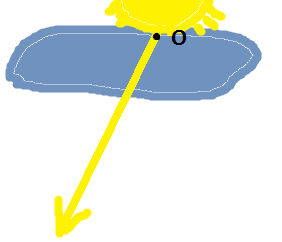                              Появился шустрый луч.                             Луч ушел из точки «О»,                             Не поймаете его.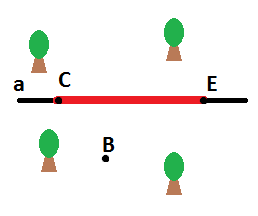 Три подружки-точки                                                                  «В» устала, не дошлаПошли гулять в лесочке.                                                          И осталась там однаНа прямую вышли две,                                                            -Эй, отрезочек «СЕ»!Это были «С» и «Е».                                                                  Не подашь ли руку мне?  -Нам с тобой не по пути.                                                                      -Долго ждать мне не придется,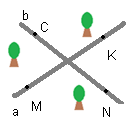 Ты немного подожди.                                                                           Кто-то да пересечется!Или луч, или прямая                                                                              И увидите все выСкоро рядом пробегут                                                                           Как получатся углы.И тебя с собой возьмут.                                                                           а∩b в т.BCBK          KBNNBM          MBC                                                                            Параллельные прямые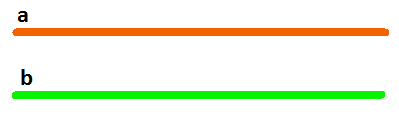 Бегут рядом год и два.                                                                                                                Только вот им пересечьсяНе придется никогда!                                                                                                                   a ll b                                                                                                                                                          Качайкин Кирилл                                                                                                    7 «В» класс                